ПІСКІВСЬКА СЕЛИЩНА ОБ’ЄДНАНА ТЕРИТОРІАЛЬНА ГРОМАДА	БОРОДЯНСЬКОГО РАЙОНУ КИЇВСЬКОЇ ОБЛАСТІ                                       ВИКОНАВЧИЙ КОМІТЕТ	вул. Дачна, 66, сел. Пісківка, Бородянський район, Київська область, тел. 3-30-53 e-mail: piskivka@ukr.                                                  Р І Ш Е Н Н Я	№ 52	                                                                             10 квітня  2018 рокуПро закріплення територійобслуговування за закладамизагальної середньої освіти натериторії Пісківської селищної ОТГ    Керуючись ст. 140, 146 Конституції України, підпунктом 4 п. «б» ст. 32 Закону України «Про місцеве самоврядування в Україні», ст. 66 Закону України «Про освіту», ст. 18 Закону України «Про загальну середню освіту», з метою забезпечення здобуття дітьми шкільного віку загальної середньої освіти виконавчий комітет міської радиВИРІШИВ:Закріпити території обслуговування за закладами загальної середньої освіти на території Пісківської селищної ОТГ згідно з додатком №1. Контроль за виконанням даного рішення покласти  на   заступника голови селищної  ради з господарських  питань, з питань  соціальної політики та інфраструктури   Пилипенка Ю.Д. Селищний голова                                                             А.М.Рудніченко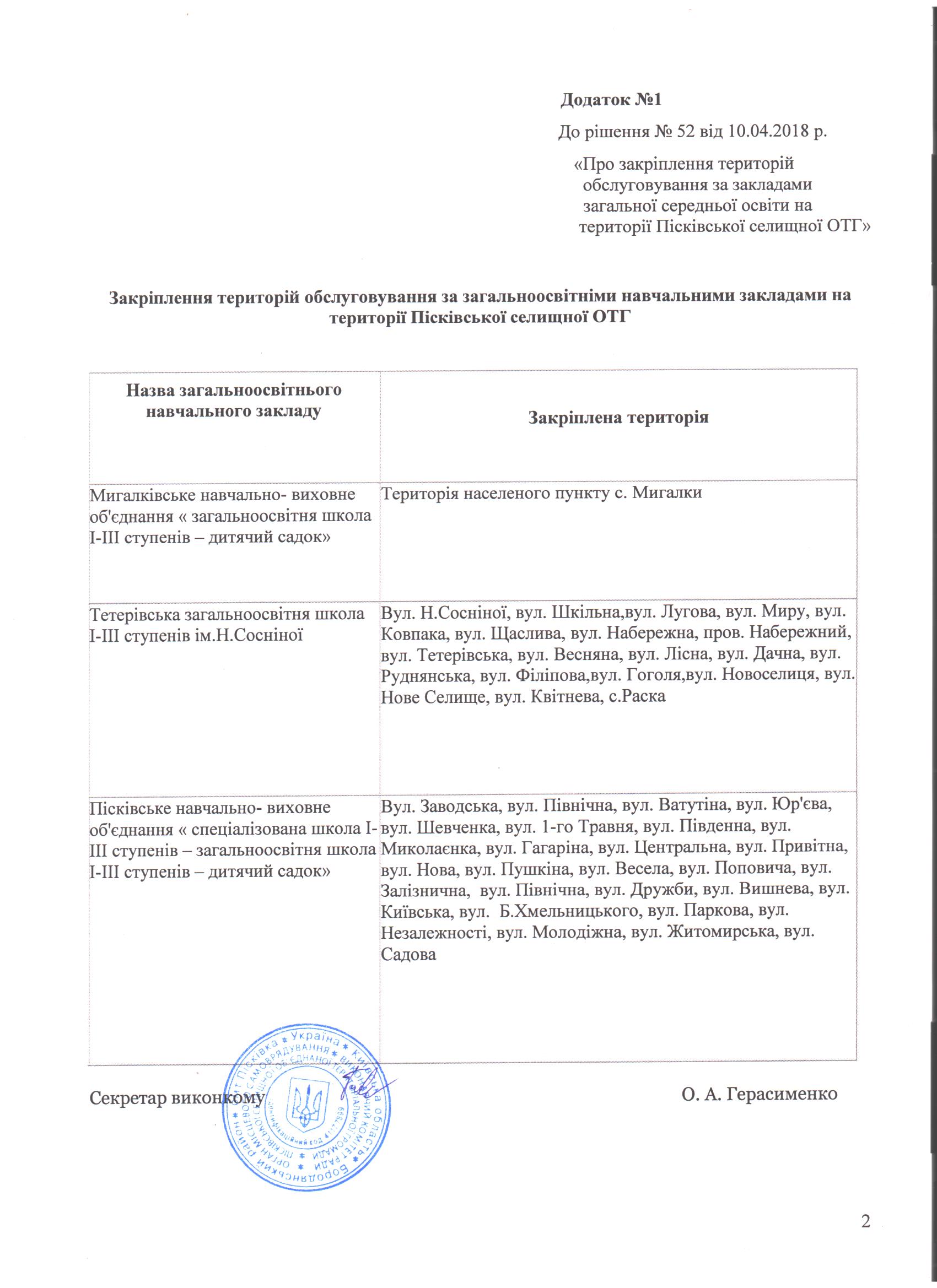 